ZPRAVODAJOKRESNÍ PŘEBOR – SKUPINA - A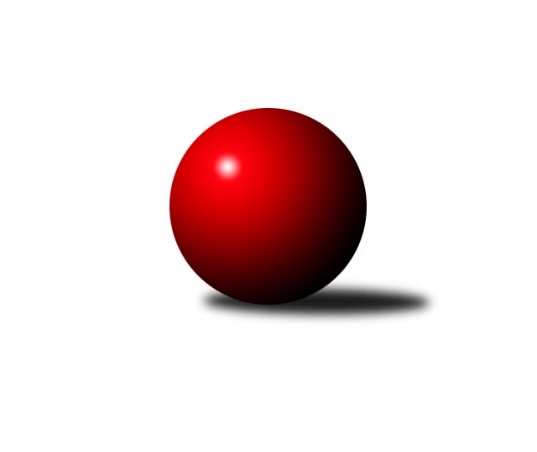 Č.13Ročník 2018/2019	19.1.2019Nejlepšího výkonu v tomto kole: 1796 dosáhlo družstvo: SKK Podbořany BVýsledky 13. kolaSouhrnný přehled výsledků:TJ Elektrárny Kadaň C	- TJ KK Louny B	6:0	1675:1591	6.0:2.0	17.1.TJ Sokol Údlice C	- TJ Sokol Údlice B	1:5	1569:1657	4.0:4.0	19.1.TJ Lokomotiva Žatec B	- Sokol Spořice B	0:6	1474:1574	2.0:6.0	19.1.Sokol Spořice C	- TJ VTŽ Chomutov C	0.5:5.5	1478:1526	3.0:5.0	19.1.SKK Podbořany B	- SKK Bílina B	6:0	1796:1542	7.0:1.0	19.1.Tabulka družstev:	1.	TJ MUS Most	11	9	0	2	47.0 : 19.0 	57.5 : 30.5 	 1657	18	2.	TJ Elektrárny Kadaň C	12	9	0	3	49.5 : 22.5 	61.0 : 35.0 	 1643	18	3.	SKK Podbořany B	12	8	0	4	46.5 : 25.5 	55.5 : 40.5 	 1652	16	4.	TJ VTŽ Chomutov C	12	8	0	4	43.5 : 28.5 	56.0 : 40.0 	 1557	16	5.	Sokol Spořice B	12	8	0	4	43.5 : 28.5 	54.5 : 41.5 	 1549	16	6.	TJ KK Louny B	12	7	0	5	44.5 : 27.5 	56.5 : 39.5 	 1636	14	7.	TJ Sokol Údlice C	12	5	0	7	31.5 : 40.5 	42.5 : 53.5 	 1592	10	8.	TJ Sokol Údlice B	12	4	1	7	28.5 : 43.5 	38.0 : 58.0 	 1543	9	9.	Sokol Spořice C	12	3	0	9	22.5 : 49.5 	39.0 : 57.0 	 1551	6	10.	TJ Lokomotiva Žatec B	12	2	1	9	20.0 : 52.0 	38.0 : 58.0 	 1468	5	11.	SKK Bílina B	11	1	0	10	13.0 : 53.0 	21.5 : 66.5 	 1487	2Podrobné výsledky kola:	 TJ Elektrárny Kadaň C	1675	6:0	1591	TJ KK Louny B	Miriam Nocarová	 	 198 	 214 		412 	 1:1 	 394 	 	207 	 187		Aleš Kopčík	Pavel Nocar ml.	 	 204 	 203 		407 	 1:1 	 393 	 	206 	 187		Martin Lázna	Jan Zach	 	 211 	 221 		432 	 2:0 	 394 	 	208 	 186		Tomáš Kesner	Jaroslav Seifert	 	 212 	 212 		424 	 2:0 	 410 	 	210 	 200		Miroslav Sodomkarozhodčí: Nocar PavelNejlepší výkon utkání: 432 - Jan Zach	 TJ Sokol Údlice C	1569	1:5	1657	TJ Sokol Údlice B	Tomáš Pičkár	 	 177 	 181 		358 	 1:1 	 378 	 	165 	 213		Václav Šulc	Blažej Kašný	 	 191 	 229 		420 	 1:1 	 445 	 	221 	 224		Jaroslav Hodinář	Jaroslava Paganiková	 	 223 	 222 		445 	 2:0 	 394 	 	199 	 195		Jindřich Šebelík	Karel Nudčenko	 	 159 	 187 		346 	 0:2 	 440 	 	221 	 219		Eduard Houdekrozhodčí: Nudčenko KarelNejlepšího výkonu v tomto utkání: 445 kuželek dosáhli: Jaroslav Hodinář, Jaroslava Paganiková	 TJ Lokomotiva Žatec B	1474	0:6	1574	Sokol Spořice B	Pavel Vacinek	 	 193 	 191 		384 	 0:2 	 417 	 	207 	 210		Petr Vokálek	Miroslav Vízek	 	 172 	 171 		343 	 1:1 	 358 	 	193 	 165		Gustav Marenčák	Pavla Vacinková	 	 185 	 161 		346 	 1:1 	 387 	 	182 	 205		Milan Černý	Jan Čermák	 	 196 	 205 		401 	 0:2 	 412 	 	203 	 209		Miroslav Lazarčikrozhodčí: Pavel VacinekNejlepší výkon utkání: 417 - Petr Vokálek	 Sokol Spořice C	1478	0.5:5.5	1526	TJ VTŽ Chomutov C	Boleslava Slunéčková	 	 189 	 182 		371 	 1:1 	 371 	 	185 	 186		Viktor Žďárský	Jana Černá	 	 157 	 177 		334 	 0:2 	 360 	 	178 	 182		Milan Šmejkal	Jiřina Kařízková	 	 193 	 199 		392 	 1:1 	 407 	 	187 	 220		Přemysl Vytiska	Petr Andres	 	 179 	 202 		381 	 1:1 	 388 	 	199 	 189		Zbyněk Vytiskarozhodčí: Savinec JanNejlepší výkon utkání: 407 - Přemysl Vytiska	 SKK Podbořany B	1796	6:0	1542	SKK Bílina B	Bára Zemanová	 	 241 	 239 		480 	 2:0 	 349 	 	181 	 168		Václav Sikyta	Kamil Ausbuher	 	 217 	 192 		409 	 2:0 	 374 	 	207 	 167		Jana Černíková	Radek Goldšmíd	 	 250 	 209 		459 	 1:1 	 447 	 	204 	 243		Tomáš Šaněk	Kamil Srkal	 	 221 	 227 		448 	 2:0 	 372 	 	171 	 201		Miroslav Šaněkrozhodčí: Zdeněk AusbuherNejlepší výkon utkání: 480 - Bára ZemanováPořadí jednotlivců:	jméno hráče	družstvo	celkem	plné	dorážka	chyby	poměr kuž.	Maximum	1.	Roman Moucha 	TJ MUS Most	435.80	307.8	128.0	6.8	5/6	(449)	2.	Daniela Hlaváčová 	TJ KK Louny B	432.45	294.0	138.5	5.8	5/7	(459)	3.	Blažej Kašný 	TJ Sokol Údlice C	428.72	292.5	136.2	5.0	5/5	(459)	4.	Petr Andres 	Sokol Spořice C	428.23	298.1	130.1	7.0	6/7	(469)	5.	Miroslav Sodomka 	TJ KK Louny B	426.80	293.8	133.0	6.9	5/7	(443)	6.	Miriam Nocarová 	TJ Elektrárny Kadaň C	422.07	284.1	137.9	4.2	6/6	(464)	7.	Jitka Jindrová 	Sokol Spořice B	416.85	286.6	130.3	6.0	4/6	(461)	8.	Aleš Kopčík 	TJ KK Louny B	416.21	290.3	125.9	8.7	7/7	(436)	9.	Viktor Žďárský 	TJ VTŽ Chomutov C	416.00	289.6	126.4	9.3	5/6	(473)	10.	Jaroslav Seifert 	TJ Elektrárny Kadaň C	414.71	290.3	124.4	8.0	5/6	(443)	11.	Julius Hidvégi 	TJ MUS Most	414.70	289.5	125.2	7.2	6/6	(449)	12.	Jiří Kartus 	SKK Podbořany B	413.38	286.9	126.5	7.5	4/5	(440)	13.	Josef Drahoš 	TJ MUS Most	413.17	288.4	124.8	6.6	6/6	(432)	14.	Jiřina Kařízková 	Sokol Spořice C	412.86	291.7	121.2	10.4	7/7	(478)	15.	Jan Zach 	TJ Elektrárny Kadaň C	407.26	278.1	129.2	7.7	6/6	(454)	16.	Miroslav Lazarčik 	Sokol Spořice B	407.19	286.3	120.9	6.3	4/6	(435)	17.	Tomáš Šaněk 	SKK Bílina B	406.85	291.3	115.6	12.1	5/6	(447)	18.	Kamil Ausbuher 	SKK Podbořany B	406.60	286.2	120.4	8.1	5/5	(452)	19.	Jaroslava Paganiková 	TJ Sokol Údlice C	406.30	292.6	113.7	10.9	4/5	(445)	20.	Pavel Nocar  ml.	TJ Elektrárny Kadaň C	403.17	288.0	115.2	10.5	6/6	(453)	21.	Kamil Srkal 	SKK Podbořany B	400.19	282.9	117.3	8.2	4/5	(448)	22.	Jaroslav Hodinář 	TJ Sokol Údlice B	399.40	281.5	117.9	8.1	5/5	(445)	23.	Milan Daniš 	TJ Sokol Údlice C	398.21	284.4	113.8	11.2	4/5	(433)	24.	Miroslav Šlosar 	TJ MUS Most	395.40	285.9	109.5	10.8	5/6	(422)	25.	Jan Čermák 	TJ Lokomotiva Žatec B	394.20	283.4	110.9	10.4	5/6	(415)	26.	Dančo Bosilkov 	TJ VTŽ Chomutov C	393.37	277.2	116.1	9.2	6/6	(413)	27.	Pavel Vaníček 	TJ VTŽ Chomutov C	391.08	277.1	114.0	10.9	5/6	(439)	28.	Jiří Suchánek 	TJ Sokol Údlice C	386.58	270.1	116.5	12.1	4/5	(436)	29.	Pavel Vacinek 	TJ Lokomotiva Žatec B	386.19	277.8	108.4	12.1	6/6	(450)	30.	Jana Černíková 	SKK Bílina B	385.06	280.8	104.2	13.9	6/6	(415)	31.	Martina Kuželová 	Sokol Spořice B	383.08	265.2	117.9	12.0	4/6	(421)	32.	Petr Vokálek 	Sokol Spořice B	382.25	263.6	118.7	10.5	5/6	(417)	33.	Milan Šmejkal 	TJ VTŽ Chomutov C	381.98	272.6	109.4	10.5	6/6	(423)	34.	Milan Černý 	Sokol Spořice B	381.45	278.8	102.7	12.5	4/6	(420)	35.	Antonín Šulc 	TJ Sokol Údlice B	379.72	273.2	106.5	10.9	5/5	(407)	36.	Karel Nudčenko 	TJ Sokol Údlice C	373.65	255.0	118.7	8.0	5/5	(402)	37.	Pavla Vacinková 	TJ Lokomotiva Žatec B	370.85	263.8	107.1	12.4	4/6	(415)	38.	Miroslav Vízek 	TJ Lokomotiva Žatec B	367.33	258.9	108.4	11.7	5/6	(421)	39.	Veronika Šílová 	SKK Bílina B	361.08	257.6	103.5	14.2	4/6	(420)	40.	Boleslava Slunéčková 	Sokol Spořice C	360.67	257.9	102.8	13.2	6/7	(376)	41.	Milada Pšeničková 	Sokol Spořice C	359.50	267.1	92.4	15.8	6/7	(385)	42.	Gustav Marenčák 	Sokol Spořice B	357.00	257.7	99.3	14.3	5/6	(388)	43.	Václav Sikyta 	SKK Bílina B	353.69	261.1	92.6	17.3	4/6	(380)	44.	Karel Hulha 	SKK Bílina B	333.13	236.3	96.9	16.3	4/6	(370)	45.	Rudolf Hofmann 	TJ Lokomotiva Žatec B	331.40	248.6	82.8	16.2	5/6	(360)		Martin Václavek 	TJ KK Louny B	439.83	304.5	135.3	6.5	2/7	(464)		Antonín Švejnoha 	SKK Bílina B	433.00	300.0	133.0	8.0	1/6	(433)		Zbyněk Vytiska 	TJ VTŽ Chomutov C	428.00	299.5	128.5	7.0	2/6	(468)		Rudolf Šamaj 	TJ MUS Most	427.40	308.0	119.4	6.4	2/6	(454)		Bára Zemanová 	SKK Podbořany B	425.73	291.9	133.8	5.3	3/5	(480)		Jaroslav Novák 	TJ Sokol Údlice B	423.50	308.0	115.5	7.5	1/5	(440)		Marek Půta 	SKK Podbořany B	420.67	296.0	124.7	5.7	3/5	(435)		Václav Šváb 	SKK Podbořany B	417.67	293.2	124.5	6.5	3/5	(455)		Václav Valenta  st.	TJ KK Louny B	408.50	283.3	125.2	9.4	4/7	(451)		Radek Goldšmíd 	SKK Podbořany B	407.13	284.0	123.1	7.1	2/5	(459)		Přemysl Vytiska 	TJ VTŽ Chomutov C	407.00	294.0	113.0	12.0	1/6	(407)		Rudolf Tesařík 	TJ VTŽ Chomutov C	404.00	280.0	124.0	10.0	1/6	(404)		Jindřich Šebelík 	TJ Sokol Údlice B	402.63	292.9	109.8	12.3	2/5	(419)		Vlastimil Heryšer 	SKK Podbořany B	400.50	291.0	109.5	11.0	2/5	(417)		Eduard Houdek 	TJ Sokol Údlice B	399.19	278.5	120.7	8.0	3/5	(440)		Michal Janči 	TJ Sokol Údlice C	399.00	283.3	115.8	9.8	1/5	(431)		Martin Král 	TJ KK Louny B	398.75	288.0	110.8	12.5	2/7	(413)		Ladislav Mandinec 	SKK Podbořany B	398.00	288.0	110.0	11.0	1/5	(398)		Lada Strnadová 	TJ Elektrárny Kadaň C	397.00	277.0	120.0	10.0	1/6	(397)		Martin Lázna 	TJ KK Louny B	393.00	295.0	98.0	9.0	1/7	(393)		Václav Krist 	TJ MUS Most	389.00	270.0	119.0	10.0	1/6	(389)		Michal Šlajchrt 	TJ Sokol Údlice B	388.00	270.3	117.8	10.3	3/5	(431)		Tomáš Kesner 	TJ KK Louny B	385.04	273.5	111.6	9.9	4/7	(400)		Miroslav Šaněk 	SKK Bílina B	379.00	282.0	97.0	14.3	3/6	(403)		Václav Šulc 	TJ Sokol Údlice B	378.00	279.0	99.0	12.3	2/5	(386)		Jaroslav Krása 	TJ Elektrárny Kadaň C	373.00	270.0	103.0	15.0	1/6	(373)		Milan Fazekaš 	TJ Sokol Údlice B	371.00	250.0	121.0	12.0	1/5	(371)		Miloš Kubizňák 	TJ KK Louny B	371.00	266.0	105.0	15.0	1/7	(371)		Tomáš Raisr 	Sokol Spořice C	367.00	271.0	96.0	15.0	1/7	(367)		Miroslav Kesner 	TJ KK Louny B	360.50	247.5	113.0	11.5	2/7	(363)		Tomáš Pičkár 	TJ Sokol Údlice C	359.00	257.8	101.3	13.5	1/5	(375)		Jana Černá 	Sokol Spořice C	353.75	248.6	105.2	15.0	4/7	(390)		Jitka Váňová 	TJ VTŽ Chomutov C	349.00	255.0	94.0	19.0	1/6	(349)		Josef Kraus 	SKK Bílina B	292.50	231.0	61.5	26.5	2/6	(310)		Jan Tůma 	TJ VTŽ Chomutov C	279.00	202.0	77.0	20.0	1/6	(279)		Eva Chotová 	TJ Lokomotiva Žatec B	266.00	213.0	53.0	24.0	1/6	(266)Sportovně technické informace:Starty náhradníků:registrační číslo	jméno a příjmení 	datum startu 	družstvo	číslo startu
Hráči dopsaní na soupisku:registrační číslo	jméno a příjmení 	datum startu 	družstvo	13464	Přemysl Vytiska	19.01.2019	TJ VTŽ Chomutov C	22529	Tomáš Šaněk	19.01.2019	SKK Bílina B	Program dalšího kola:14. kolo31.1.2019	čt	17:00	SKK Bílina B - Sokol Spořice C	1.2.2019	pá	17:00	TJ MUS Most - SKK Podbořany B	2.2.2019	so	14:00	TJ VTŽ Chomutov C - TJ Lokomotiva Žatec B				TJ Sokol Údlice B - -- volný los --	Nejlepší šestka kola - absolutněNejlepší šestka kola - absolutněNejlepší šestka kola - absolutněNejlepší šestka kola - absolutněNejlepší šestka kola - dle průměru kuželenNejlepší šestka kola - dle průměru kuželenNejlepší šestka kola - dle průměru kuželenNejlepší šestka kola - dle průměru kuželenNejlepší šestka kola - dle průměru kuželenPočetJménoNázev týmuVýkonPočetJménoNázev týmuPrůměr (%)Výkon3xBára ZemanováPodbořany B4802xBára ZemanováPodbořany B116.064801xRadek GoldšmídPodbořany B4592xJaroslav HodinářÚdlice B111.174452xKamil SrkalPodbořany B4482xJaroslava PaganikováÚdlice C111.174452xTomáš ŠaněkBílina B4471xRadek GoldšmídPodbořany B110.984592xJaroslava PaganikováÚdlice C4453xEduard HoudekÚdlice B109.924402xJaroslav HodinářÚdlice B4451xPřemysl VytiskaChomutov C109.79407